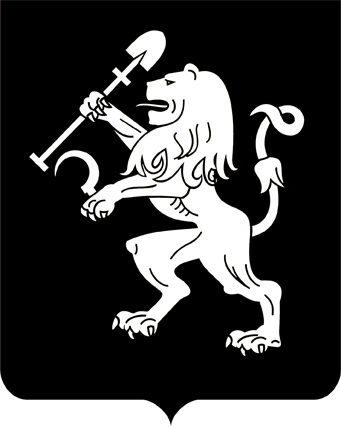 АДМИНИСТРАЦИЯ ГОРОДА КРАСНОЯРСКАПОСТАНОВЛЕНИЕОб отказе Вохминой Т.Г. в предоставлении разрешения на условно разрешенный вид использования земельного участкаВ соответствии с ч. 9 ст. 39 Градостроительного кодекса Российской Федерации, п. 9 ст. 6 Правил землепользования и застройки            городского округа город Красноярск, утвержденных решением Красноярского городского Совета депутатов от 07.07.2015 № В-122, заключением о результатах публичных слушаний от 17.11.2020, рекомендацией комиссии по подготовке проекта Правил землепользования и застройки города Красноярска от 19.11.2020, руководствуясь ст. 41, 58, 59 Устава города Красноярска,ПОСТАНОВЛЯЮ:1. Отказать Вохминой Татьяне Георгиевне в предоставлении       разрешения на условно разрешенный вид использования «для индивидуального жилищного строительства (код – 2.1)» в отношении земельного участка с кадастровым номером 24:50:0100533:27, расположенного в территориальной зоне развития жилой застройки перспективной (ПО) по адресу: Красноярский край, г. Красноярск, СНТ «Комбайностроитель-1», участок № 129, с целью размещения объекта индивидуального жилищного строительства в связи с несоответствием требованиям              пунктов 5.1, 5.2 Свода правил СП 42.13330.2016 «Градостроительство.              Планировка и застройка городских и сельских поселений» (актуа-лизированная редакция СНиП 2.07.01-89*), утвержденного приказом           Министерства строительства и жилищно-коммунального хозяйства  Российской Федерации от 30.12.2016 № 1034/пр. 2. Настоящее постановление опубликовать в газете «Городские новости» и разместить на официальном сайте администрации города.Глава города                                                                                 С.В. Еремин04.12.2020№ 969